          CLMA                                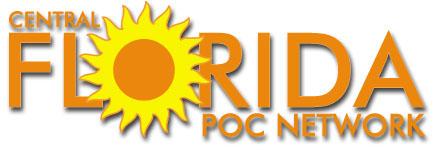 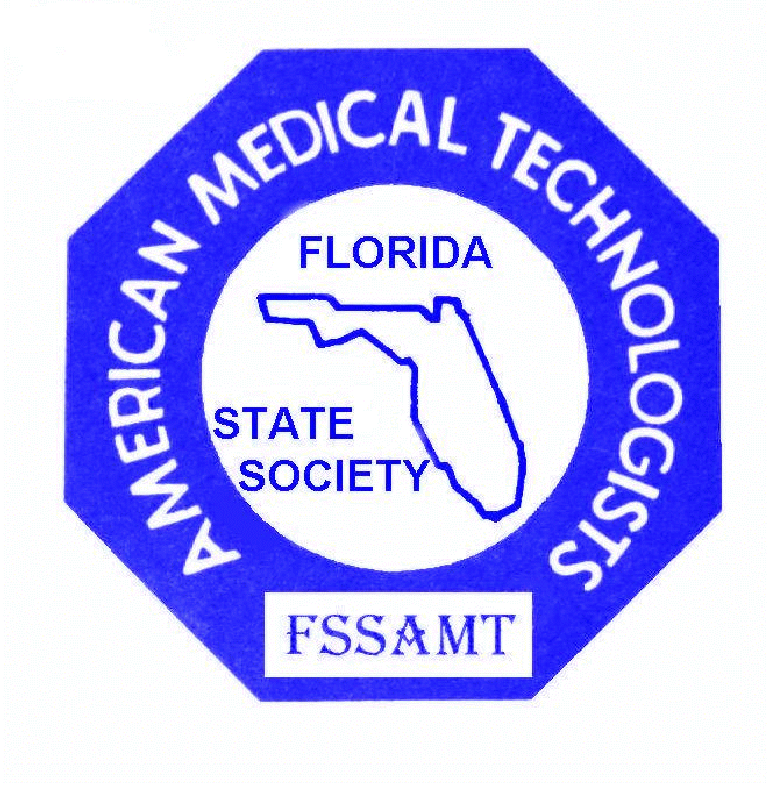 WINTER CONTINUING EDUCATION CONFERENCECENTRAL FLORIDA POINT OF CARE NETWORKGULF COAST CHAPTER - CLMAand theFLORIDA STATE SOCIETY of AMERICAN MEDICAL TECHNOLOGISTSFriday, January 30 and January 31, 2015KEISER UNIVERSITY, 2400 Interstate Drive, Lakeland, Florida, 33805For more information, call (904)  282-9040 or e-mail: kayfergason@gmail.comEARLY BIRD DISCOUNT - REGISTER BY JANUARY 15, 2015 AND GET A 10% DISCOUNT!                                                       PROGRAMFRIDAY, January 30, 20151:00 pm – 3:30 pm   	REGISTRATION1:30 pm – 2:20 pm   1.	 HOW OUR LABORATORY AND EMERGENCY DEPARTMENT    1 contact hour	         	 COMBINED EFFORTS TO ACHIEVE WORLD CLASS RESULTS    Admin./Supv.	     	Acceptable “turn around times” are always a focus in any laboratory.  Quality patient care depends  on it and can be achieved.  Suggestions to improve your numbers, while delivering accurate test results will be presented.THERESA OHRMUND, MBA, MT (ASCP). CIC. ASQ, SSGBDirector of Laboratory Services, Lakeland Regional Medical Center, Lakeland			President, Gulf Coast Chapter, CLMA1:30 pm – 2:20 pm    2.	FDA REQUIREMENTS FOR USE OF GLUCOSE MONITORING   1 contact hour                 SYSTEMS IN INTENSIVE CARE UNITS    Chemistry                     Clinical use of Point of Care glucose testing in the hospital; description of the                                           analytical challenges of whole blood glucose testing; and regulatory changes                                           in point of care glucose testing.                                           EVANGELOS NTRIVALAS, M.D., PhD, HCLD/CC (AAB), D(ABMLI)	Director of Medical and Scientific Affairs, Nova Biomedical                          	Sponsored by NOVA BIOMEDICAL1:30 pm – 4:40 pm      3. 	ANATOMY AND PHYSIOLOGY REFRESHER   3 contact hours     	This session is designed to review Anatomic Descriptors and Fundamental Body Structures.          General                          Included is a review of each body system with diagnostic examinations and diseases and disorders                  	integrated throughout the presentation.  The objective of the presentation is to overview each of the               following areas: Body Structures, the Nervous System, the Senses, the Integumentary System, the Skeletal System, the Muscular System, the Respiratory System, the Circulatory System, the Immune System, the Digestive System, the Endocrine System, the Urinary System, and the Reproductive System.  As time permits, a brief review of Medical Terminology will be presented.                           		DEBORAH JANECZKO, M.Ed, RMA (AMT),  Educational / Healthcare Consultant;                                            	Program Director/Faculty, Medical Assistant Program, Midway College Online				LINDA ROBERTS, RMA, AHI (AMT), Retired Allied Health InstructorFRIDAY, January 30, 2015 continued2:30 pm – 3:20 pm           4.  TECHNICAL TOXICOLOGY FOCUS FOR THOSE CONSIDERING   1 contact hour 	     IN-HOUSE TESTINGToxicology/Chemistry          What to know and not know about confirmation testing, etc.					     DAVE MICHAELSEN, BS, Chemistry and Criminal Justice; MS, Forensic Chemistry                                                Director of Separation Science and Toxicology, Pathology Associates Medical Laboratories, 				     Spokane, Wa.,  Laboratory Director for 4 high complexity DOA labs, Technical Supervisor                                                for 4 additional high complexity labs.  Sponsored by  MEDTEST2:30 pm – 3:20 pm	5.  AUTOIMMUNE DISEASES  1 contact hour   	     New approaches to laboratory diagnostic investigation.     Serology		     Dr. ERIC S. HOY, Ph.D., SI(ASCP), Clinical Associate Professor (retired)			     Department of Medical Laboratory Sciences			     The University of Texas Southwestern Medical Center, Dallas			     Sponsored by: GLOBAL FOCUS MARKETING and DISTRIBUTION, Ltd.3:20 pm – 3:50 pm                REFRESHMENT BREAK        Sponsored by ROCHE POINT OF CARE DIAGNOSTICS                                VISIT WITH YOUR EXHIBITORS  /  DOOR PRIZE DRAWINGS3:50 pm – 4:40 pm                ANATOMY AND PHYSIOLOGY REFRESHER CONTINUED 3:50 pm – 4:40 pm          6.  PATIENT SAFETY:  A QUALITY SYSTEM APPROACH TO POCT QC/QA1 contact hour             	    The quality management system approach applies a core set of  “quality systemAdmin./Supv.                       essentials” to the provision of diagnostic testing.  There are multiple QA issues with     Point of Care Testing  (POCT) due to the nature of the testing and the rapid availability     of results.  In POCT, even though there has been an overall reduction in errors, the     majority occur in contrast to lab based testing, during the analytical phase.  Appropriate     QC procedures are an essential part of the Quality Management System and must be able    to detect and prevent mistakes to assure patient safety.    ELLIS JACOBS, PhD, DABCC, FACB, Director of Scientific Affairs.  Adjunct Associate     Professor of Pathology, The Mount Sinai School of Medicine, New York    Sponsored by: ALERE3:50 pm – 4:40 pm          7.  COLON CANCER DIAGNOSTIC TOOL:  FECAL OCCULT BLOOD   1 contact hour	                TESTING IN THE MODERN ERA    Microbiology	                  Discussion of the guaiac based test introduced in 1971 and its’ shortcomings     versus Fecal Immunochemical Testing (FIT) and how it relates to acute and     non-acute facilities.  Why is FIT the preferred test?    ROB KISFALUSI, Southeast Regional Manager, Hemosure          Sponsored by HEMOSURESATURDAY, January 31, 20158:30 am – 3:00 pm	REGISTRATION9:00 am – 9:50 am      8.  FLORIDA LABORATORY PERSONNEL LAW AND RULES    1 contact hour	              As a licensed Clinical Laboratory Employee in the state,  it is your responsibility       Law/Rules                   to be familiar with the law and rules that govern the laboratory profession.   			Ignorance of the law is never a valid excuse if you are cited for non-compliance.CARLEEN VAN SICLEN, MS, MLS (ASCP)CM, TS (ABB)Governor Appointee, Vice Chair,  Florida Board of Clinical Laboratory Personnel Education Coordinator, Department of  Laboratory Medicine and PathologyMayo Clinic, Jacksonville *Mandatory course for re-licensure of Laboratory personnel.9:00 am – 9:50 am      9.  EBOLA VIRUS DISEASE: FROM EPIDEMIOLOGY AND EMERGENCY     1 contact hour	             MANAGEMENT TO ETHICS    Microbiology                A review of Ebola Virus disease including the current outbreak in West Africa, local                                            and international emergency response, epidemiology and ethical aspects of the disease.PAUL YATES, BS, DLM (ASCP), CIC (CBIC)			Infection Control Director, Health First, Melbourne9:00 am – 11:55am    10. MEDICAL ASSISTANT NATIONAL CERTIFYING EXAM READINESS     3  contact hours              REVIEW   Part 1.  ADMINISTRATIVE      General		Are you ready to take your credentialing exam?  What do you need to know?  How can you  *AMT credit only                get ready?  Also a good review for practicing Medical Assistants who may need continuing                                            education or continued competency points to renew their national certification.			ALICE MACOMBER, RN, RMA, RPT, AHI (AMT); LMXO	 Retired Allied Health Instructor, Consultant, Port St. Lucie10:00 am – 10:50 am 11. HIV / AIDS     1 contact hour	A review of the past and outlook for the future of the HIV Pandemic.      HIV / AIDS	              KAREN KELLY, MLS (ASCP), Microbiology Supervisor, 		              Watson Clinic LLP Micro Lab, Lakeland*Mandatory course for re-licensure of Laboratory personnel.10:00 am – 10:50 am 12.	CHROMOSOMES, OUR (Genetic) BOOK OF LIFE     1 contact hour              A change in the number or structure  of chromosomes can cause problems with growth,  Molecular Pathology       development, and function of the body’s systems. We will take a look at what chromosomes                                            are , how important they are to cell growth, and a molecular  laboratory’s approach with                                            assisting in diagnosis.			OZZIE SKINNER, MT (AMT), CLT (HHS), MAOM			Supervisor, Molecular Diagnostics Laboratory, VA Medical Center, Tampa  *Note:  One hour of Molecular CE is required for all Laboratory personnel who have had Molecular Pathology added to their              state license and wish to retain this classification upon renewal.10:50 am – 11:10 am       REFRESHMENT BREAK	    VISIT WITH YOUR EXHIBITORS 11:10 am – 12:00 pm      MA NATIONAL CERTIFYING EXAM REVIEW   Part 1.  Administrative  continued.REMEMBER, if you attend a 1 hour course, a 2 hour course, or a 3 hour course, you MUST stay in that course for the entire session to receive continuing education credit for it.  No partial credit can be awarded for any course`SATURDAY, JANUARY 31, 2015 continued11:10 am – 12:00 pm 13. PHYSICIANS ARE FRIENDS, NOT FOOD!  BUILDING PHYSICIAN     1 contact hour              PARTNERSHIPS IN BLOOD BANK.  Immunohematology       Learn to build collaborative relationships with physicians.  This workshop will demonstrate   			how blood bank technologists  can take a proactive approach and educate physicians on best practices in transfusion decisions.			KRISTEN N. CORREIA, MPH, MT (ASCP)			Administrative Laboratory Director, Northside Hospital, St. Petersburg11:10 am – 12:50 pm 14. IDENTIFICATION AND PREVENTION OF MEDICAL ERRORS  2 contact hours	              Understand why errors occur and the efforts that have been made to prevent them   Medical Errors	              in Healthcare.  Participate in group exercises utilizing standard tools for identification, 		              analysis, remediation, and prevention of errors.                                           VALERIE FULDAUER, MSHL, MT (ASCP) QLC                                           Ethics and Compliance Officer JFK Medical Center, Atlantis*Mandatory for  laboratory licensure and re-licensure in Florida12:00 pm – 12:50 pm 15. LABORATORY DIAGNOSIS OF HEPARIN-INDUCED THROMBOCYTOPENIA    1 contact hour              Heparin-induced thrombocytopenia (HIT) is one of the most frequent drug-induced     Hematology		immune mediated types of thrombocytopenia that affects 1 – 5% of patients receiving heparin.  It is a serious, life-threatening disorder that relies on laboratory testing to diagnose.  		CINDY JOHNS, MSA, MASCP, MLS(ASCP)CMSHCM               			Sr. IT Technical Specialist, Test Master, LabCorp 12:00 pm  - 12:50 pm 16. BIPOLAR DISORDER    1 contact hour               Take the test to see if you may be a candidate for this disorder. Symptoms, signs, and        General                      treatment will be discussed.SOLOMON GOLDENBERG, MSc, FRCGP, RMA (AMT), ,*AMTIE credit only         Neurology Associates Group, Miami,  (Formerly a Physician from London, England).12:50 pm – 1:40 pm       LUNCH  (included)                                   VISIT WITH YOUR EXHIBITORS - DOOR PRIZE DRAWINGS1:40 pm – 2:30 pm     17. BLOOD GASES    1 contact hour               Discussion will  focus on what is measured and why.  The diagnosis of specific respiratory      Blood Gases                 diseases rely heavily on these test results and will be addressed along with instrumentation                                           maintenance, quality control and quality assurance. 			SILVIA ROMERO, BS, MT (AMT)(ASCP), MS Health Services Administration,                                            MSN - Family Practice,  ARNP,  Take Care Health Clinic @ Walgreens1:40 pm – 3:30 pm     18. HOW BOOMERS WILL AFFECT HEALTHCARE IN THE 21st CENTURY 2 contact hours	              Everyday for the next 19 years, 10,000 Baby Boomers will retire.  About 50% of these  Admin. / Supv.              anticipate retiring before they turn 70.  This presentation will review the enormous impact               this generation will have on the ability of the US to provide healthcare for this population              by taking a deep look into societal trends, how healthcare can be provided to this huge               population, what type of care will be needed, and most noticeable, how much will all of               this and who pays?                                             LEROY MELL, PhD., MBA, HCLD (ABB)              Senior Director, Laboratory, Piedmont Healthcare, AtlantaSATURDAY, JANUARY 31, 2015 continued1:40 pm – 4:45 pm     19. MEDICAL ASSISTANT NATIONAL CERTIFYING EXAM READINESS     3  contact hours                 REVIEW   Part 2:  CLINICAL      General	              Are you ready to take your credentialing exam?  What do you need to know?  How can*AMT credit only          	you get ready?  Also a good review for practicing Medical Assistants who may need                                           continuing education or continued competency points to renew their national certification.		              DEBORAH JANECZKO, M.Ed, RMA (AMT),  Educational / Healthcare Consultant;   	                            Program Director/Faculty, Medical Assistant Program, Midway College Online2:40 pm – 3:30 pm    20. BEING A MEDICAL ASSISTANT IN TODAY’S WORLD     1 contact hour	We are going to look at how the role of the Medical Assistant is evolving with the upcoming        General		changes in healthcare.  We will take a hands-on approach in the use of ICD-10-CM, as well*AMT credit only                 as discuss HITECH and meaningful use.		              JAN ROBERTS, RMA, CPC, CCS-P			Instructor, Allied Health; Community Technical Adult Education, Ocala3:30 pm – 3:55 pm      REFRESHMENT BREAK                              VISIT WITH YOUR EXHIBITORS - DOOR PRIZE DRAWINGS3:55 pm – 4:45 pm     	MA NATIONAL CERTIFYING EXAM REVIEW   Part 2. Clinical continued3:55 pm – 4:45 pm     21. TROPONIN:  AN UPDATE TO ASSAY REFERENCE VALUES AND    1 contact hour      	INTERPRETATION      Chemistry                  	Have you gotten rid of the “grey zone” in your lab? A brief review of the latest              			recommendations for the use of cardiac troponin to diagnose cardiovascular diseases will be presented.  Also, the discussion of the results of a detailed study which included the 99th percentile revision and cardiac troponin reference values and report interpretation adjustments.			CARLOS A. LOPEZ-RIVERA, PhD, MT (ASCP)			Clinical Laboratory Supervisor, Chemistry Department			Lakeland Regional Medical Center, Lakeland3:55 pm – 4:45 pm  22.   TRAVEL MEDICINE AND THE MICRORGANISMS THAT WANT    1 contact hour               TO TRAVEL WITH YOU   Microbiology                 NAOMI MELVIN, PhD/EdD, MPH, CLC/MT (AMT), CLS/ MLS(ASCP)			              President, World of Wellness Online2U, Sdn, Bhd, Kuala Lumpur, Malaysia			                Director, SBC Lab Consultants, Chipley.                    C E CREDITS  PROVIDED BY: STATE  OF  FLORIDA  (through C E BROKER)  # 50 – 2288and AMERICAN MEDICAL TECHNOLOGISTS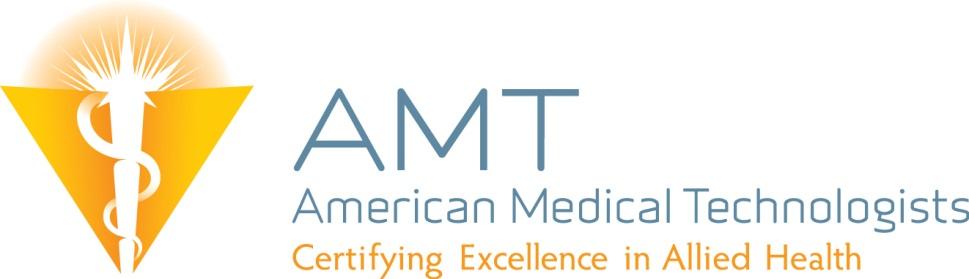 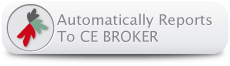 *AMT credit only - applies to courses that are not laboratory related and not counted towards laboratory license renewal for Florida and Tennessee State licensed Laboratory personnel.  Although these courses are designed for credit and presented for other allied personnel (Medical Assistants, Dental Assistants, Phlebotomists, Allied Health Instructors, laboratory personnel not licensed in Florida, etc.), who need continuing education credit to renew their national certifications, anyone is welcome to attend and will be awarded AMT credit.                    CLMA                  PRE-REGISTRATION FORMEARLY BIRD DISCOUNT - REGISTER BY JANUARY 15, 2015 AND GET A 10% DISCOUNT!       FSSAMT CONTINUING  EDUCATION  CONFERENCE          KEISER UNIVERSITY,  LAKELAND           For more information, call (904)  282-9040 or e-mail: kayfergason@gmail.comName_____________________________________	                                    PRE-REGISTRATION FEES                                                                                                                                Prior to January 22, 2015     Address___________________________________                             After January 22, 2015, add $10 late feeCity________________   State_______   Zip ________      	            MEMBERS     NON-MEMBERS      STUDENTSE-mail address:______________________________	2 days:         $65	                      $75                             $35						        Friday only:      $30	                      $35                             $20    Phone:  home ___________      work __________         Saturday only:    $45                         $50                             $25                  Employer:________________________________	                                 Full day registration includes lunch.  Student:  Yes _____   No _____   School____________________________________ Program________________________AMT Member: Yes___  No___  AMT Membership # ____________ POCT Member: Yes___ No___ CLMA Member: Yes___ No___Member of another Professional Organization? (please indicate name)__________________________________________Your job, license or certification classification:Dir. ____ Supv. ____ CLC ___ AHI ____ MLS ____ MT ____ MLT ____ CMLA ____ RMA ____ RDA ____ RPT ____Make checks payable to:FSSAMT  (Sorry, we are not set up to accept credit cards. Cash, check or Money orders only.)	Mail to: FSSAMT, c/o Kay Fergason,  3712  Arava Drive, Green Cove Springs, Florida  32043Please circle the number of each session you plan to attend:  DO NOT circle them all – 3 classes will be presented at the same time.1     2     3     4      5     6     7__ 8_   9_  10_  11_  12_ _13__14     15    16    17    18    19    20    21    22   .         REMEMBER, if you attend a 1 hour course, a 2 hour course, or a 3 hour course, you MUST stay in that course for the entire session to receive continuing education credit for it.  No partial credit can be awarded for any course. For our out of town guests, our host hotel is:  The Baymont Inn, 4375 Lakeland Park Drive,Lakeland, Fl. 33809    Phone for reservations:  (863) 858 - 9070Ask for the AMT special rate of  $75, plus tax.  Restaurants within walking distance.